MEETING DOCUMENT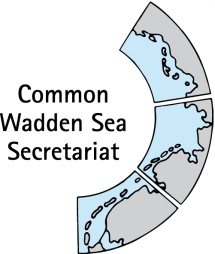 Task Group World Heritage (TG-WH 30) 29 April 2020Virtual MeetingAgenda Item:	5Subject:	Overview World Heritage logo useDocument No.:	TG-WH 30/5/2Date:	24 April 2020Submitted by:		An overview An overview of the use of WH logo in category 2 (non-commercial, with application) and in category 3 (commercial, with licence agreement) which are handled by CWSS, is given in the attached document for information. The logo use in category 1 (non-commercial) is not listed as they are handled by the regional Wadden Sea logo use focal points (Danish and German national parks, Dutch WH coordinator).Proposal:	The meeting is invited to note the document.Status World Heritage logo use 2020 (version 24.4.2020)NLNdsHHSHDDKTotalCategory 2Other Users (non-commercial), separate application to CWSSYear1Martin Stock (in book "Wissen Wattenmer")201112TMS Büsum (anniversary chocalate with text on WH, donation 1 €)201113TMO Esens (WH information on website)201214Martin Stock (in reprint of book "Watt - Lebensraum zwischen Land und Meerr")201215TASH / TMN (national campaign Fahrziel Natur)201216Stichting Waddengroep - Waddengoud (WH information on website) 201217Stichting Waddloopcentrum (use for WH coms, website, brochure)201218Klett Verlag (WH chapter in school book)201219Seal Centre Pieterburen (mobile exhibition with WH info)2016110Fishery Museum Esbjerg (logo on postera about WH)2016111Hotel Schylge (WH exhibition in entrance hall, use of WH flag)2016112De SeedyksterToer (use of WH flag)2016113Waddenageda (Interreg A Project Markteting Cooperation Context)2016114Puur Terschelling (logo on info material)2017115DeDining Vlieland (logo on cuttlery sacks)2018116Doeenswad (advocy for a platstic free WH)2018117Klett Verlag (WH chapter in school book)2018118Westermann Verlag (WH chapter in school book)20191TOTAL Category 2101033118NLNdsHHSHDDKTotalCategory 3Commercial Logo Use (licence agreement with CWSS )Year1WWF Husum (WH Poster in Danish, Dutch, German)201412Wachholtz Verlag (Wadden Sea Photo Book, M. Stock, P. de Vries) 201413Deff Westerkamp (Wadden Sea postcards)201414VerlagsKG Wolf (WH logo for book for teachers, Wadden Sea didactics, by National Park SH and Nds)201515Ruben Smit (film producer, WH Wadden Sea film)201716Wachholtz Verlag (Co-financed by NLPV, National Park Bird  Book)201817Bigit Bertz WH Merchandising201818Crossbill Wadden Sea Guide 201819KJM Buchverlag 20191Total Category 3279